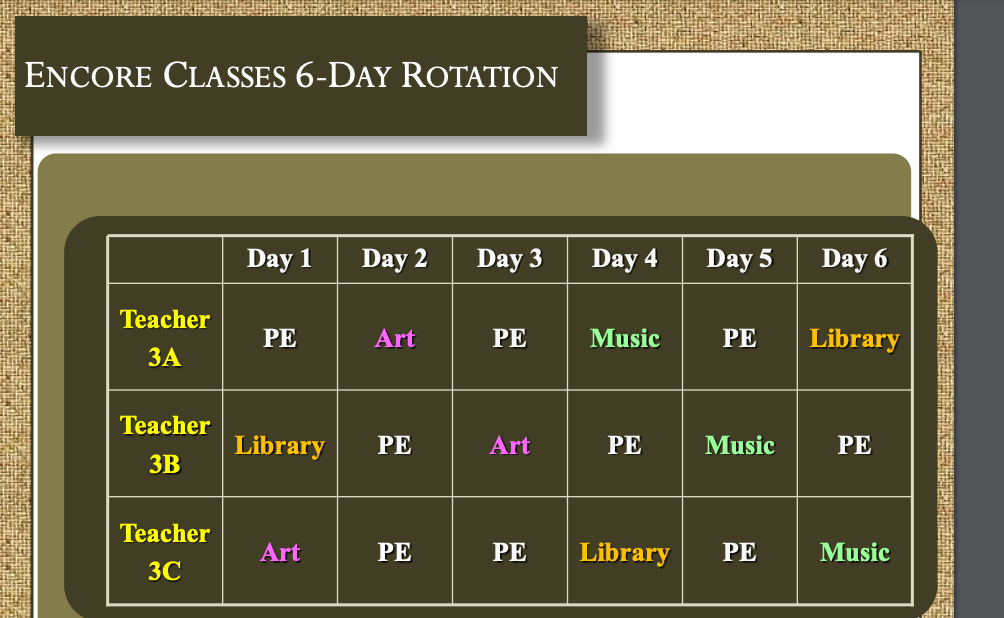 School can have a 6-day rotation for Encore classes. Guidance would take the place of the 3rd PE class from above scheduleLibrary/Keyboarding would alternate from week to weekStudents would receive the 2 PE classes per week with this layout and wouldn’t have to take away other Encore classes.Schedule would have to be made out on monthly calendar for teachers to view, since they wouldn’t necessarily have the same class on the same day each week.Sample Schedule:1st Grade FHESTeacherDay 1Day 2Day 3Day 4Day 5Day 6AyersPEArtPEMusicLibraryGuidanceBerggren GuidancePE ArtPEMusicLibraryBrookeLibraryGuidancePEArtPEMusicBrowningMusicLibraryGuidancePEArtPEDowdlePEMusicLibraryGuidancePEArtMacFegganArtPEMusicLibraryGuidancePE